VDOE 2019 SOL Institute K-2 Session -- ReflectionLearning IntentionsContent Learning Intention: I am learning about strategies and approaches that make teaching and learning more visible.  Language Learning Intention: I am learning to use the language of a visible learning mathematics classroom.  Social Learning Intention:  I am learning how to listen and respond to my peers’ ideas in ways that move everyone forward as learners.Learning IntentionsContent Learning Intention: I am learning about strategies and approaches that make teaching and learning more visible.  Language Learning Intention: I am learning to use the language of a visible learning mathematics classroom.  Social Learning Intention:  I am learning how to listen and respond to my peers’ ideas in ways that move everyone forward as learners.Learning IntentionsContent Learning Intention: I am learning about strategies and approaches that make teaching and learning more visible.  Language Learning Intention: I am learning to use the language of a visible learning mathematics classroom.  Social Learning Intention:  I am learning how to listen and respond to my peers’ ideas in ways that move everyone forward as learners.Module I: Overview – Visible Learning, Equity, and IdentitySuccess CriteriaI can recognize and support equitable learning opportunities for all students that promote positive student mathematical identity and agency.I can describe how to create a classroom environment that supports the development of assessment-capable mathematics learners.I can recognize strategies in teaching and learning that have high impacts (effect size) on student achievement.Module I: Overview – Visible Learning, Equity, and IdentitySuccess CriteriaI can recognize and support equitable learning opportunities for all students that promote positive student mathematical identity and agency.I can describe how to create a classroom environment that supports the development of assessment-capable mathematics learners.I can recognize strategies in teaching and learning that have high impacts (effect size) on student achievement.Module I: Overview – Visible Learning, Equity, and IdentitySuccess CriteriaI can recognize and support equitable learning opportunities for all students that promote positive student mathematical identity and agency.I can describe how to create a classroom environment that supports the development of assessment-capable mathematics learners.I can recognize strategies in teaching and learning that have high impacts (effect size) on student achievement.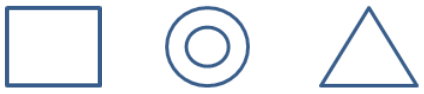 Based on Module I...In My ClassroomProfessional Development for OthersWhat is one idea that squared with your thinking?What is a question circling in your mind?What point(s) would you like to remember, that might impact your work?Module II: Task Implementation (Before)Success CriteriaI can identify how teacher clarity about learning intentions and success criteria contributes to student success.I can identify strategies, methods or approaches to meet the learning needs of individual students. I can distinguish between tasks that will engage students in higher levels of cognitive demand versus lower levels of cognitive demand.I can describe the factors associated with the decline or maintenance of the cognitive level of a rich mathematical task.I can anticipate student solution strategies and misconceptions associated with the implementation of a mathematical task.Module II: Task Implementation (Before)Success CriteriaI can identify how teacher clarity about learning intentions and success criteria contributes to student success.I can identify strategies, methods or approaches to meet the learning needs of individual students. I can distinguish between tasks that will engage students in higher levels of cognitive demand versus lower levels of cognitive demand.I can describe the factors associated with the decline or maintenance of the cognitive level of a rich mathematical task.I can anticipate student solution strategies and misconceptions associated with the implementation of a mathematical task.Module II: Task Implementation (Before)Success CriteriaI can identify how teacher clarity about learning intentions and success criteria contributes to student success.I can identify strategies, methods or approaches to meet the learning needs of individual students. I can distinguish between tasks that will engage students in higher levels of cognitive demand versus lower levels of cognitive demand.I can describe the factors associated with the decline or maintenance of the cognitive level of a rich mathematical task.I can anticipate student solution strategies and misconceptions associated with the implementation of a mathematical task.Module II: Task Implementation (Before)Success CriteriaI can identify how teacher clarity about learning intentions and success criteria contributes to student success.I can identify strategies, methods or approaches to meet the learning needs of individual students. I can distinguish between tasks that will engage students in higher levels of cognitive demand versus lower levels of cognitive demand.I can describe the factors associated with the decline or maintenance of the cognitive level of a rich mathematical task.I can anticipate student solution strategies and misconceptions associated with the implementation of a mathematical task.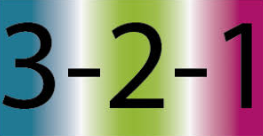 Based on Module II...In My ClassroomProfessional Development for Others3 things I have learned are...2 questions I have are...1 thing I intend to implement is...Module III: Task Implementation (During/After)Success CriteriaI can implement a rich mathematical task to support deeper learning for all students.Module III: Task Implementation (During/After)Success CriteriaI can implement a rich mathematical task to support deeper learning for all students.Module III: Task Implementation (During/After)Success CriteriaI can implement a rich mathematical task to support deeper learning for all students.Module III: Task Implementation (During/After)Success CriteriaI can implement a rich mathematical task to support deeper learning for all students.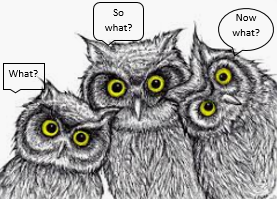 Based on Module III...In My ClassroomProfessional Development for OthersWhat? (What did you learn?)So What? (Why is this useful or important?)Now What?  (How does this support youyou with implementing tasks)Module IV: Assessing Student Understanding Success Criteria I can use a rubric to score student work samples and work collaboratively to calibrate my scores.I can analyze student work to identify what students know and are able to do in order to plan instruction that moves all students forward as learners. I can use success criteria to provide effective feedback to students to deepen student learning.Module IV: Assessing Student Understanding Success Criteria I can use a rubric to score student work samples and work collaboratively to calibrate my scores.I can analyze student work to identify what students know and are able to do in order to plan instruction that moves all students forward as learners. I can use success criteria to provide effective feedback to students to deepen student learning.Module IV: Assessing Student Understanding Success Criteria I can use a rubric to score student work samples and work collaboratively to calibrate my scores.I can analyze student work to identify what students know and are able to do in order to plan instruction that moves all students forward as learners. I can use success criteria to provide effective feedback to students to deepen student learning.Module IV: Assessing Student Understanding Success Criteria I can use a rubric to score student work samples and work collaboratively to calibrate my scores.I can analyze student work to identify what students know and are able to do in order to plan instruction that moves all students forward as learners. I can use success criteria to provide effective feedback to students to deepen student learning.Based on Module IV, jot thought about the following: 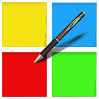 In My ClassroomProfessional Development for OthersRubricCalibration ProtocolFeedbackSession ClosureLearning IntentionsContent Learning Intention: I am learning about strategies and approaches that make teaching and learning more visible.  Language Learning Intention: I am learning to use the language of a visible learning mathematics classroom.  Social Learning Intention:  I am learning how to listen and respond to my peers’ ideas in ways that move everyone forward as learners.Session ClosureLearning IntentionsContent Learning Intention: I am learning about strategies and approaches that make teaching and learning more visible.  Language Learning Intention: I am learning to use the language of a visible learning mathematics classroom.  Social Learning Intention:  I am learning how to listen and respond to my peers’ ideas in ways that move everyone forward as learners.Session ClosureLearning IntentionsContent Learning Intention: I am learning about strategies and approaches that make teaching and learning more visible.  Language Learning Intention: I am learning to use the language of a visible learning mathematics classroom.  Social Learning Intention:  I am learning how to listen and respond to my peers’ ideas in ways that move everyone forward as learners.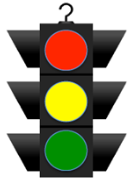 Based on today’s presentation…In My ClassroomProfessional Development for OthersOne thing I could stop doing is...One thing I could continue doing is...One thing I could start doing is...